วิทยาลัยเทคนิคนครศรีธรรมราช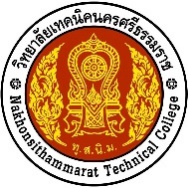 263  ถ.ราชดำเนิน   ต.ท่าวัง   อ.เมือง  จ.นครศรีธรรมราช    โทร. 0 7535 6062,  0 7534 2268  ต่อ 1612     โทรสาร 0 7534 2268  แบบรายงานการนิเทศนักเรียน นักศึกษา ในสถานประกอบการภาคเรียนที่ …. / ……  นิเทศสัปดาห์ที่ .…….. วันที่ ….….  เดือน …….……………….….……. พ.ศ. …………เวลา …………..…ชื่อสถานประกอบการ ……………..………………………………….…………………………………………………………...…….…………………  รายชื่อนักเรียน นักศึกษา ดังนี้สำหรับผู้ควบคุมการฝึกงาน/ ครูฝึกข้อเสนอแนะ …………………………………………………………………………………………………………………………………………..………………………………………………………………………………………………………………………………………………………………………………………………………………………………………………………………………………………………………………………………………………………………………………………………………………………………………………………………………………………………………………………………………………………………………………………………………………………………………………………………					ลงชื่อ …………………………………. ผู้ควบคุมการฝึก/ ครูฝึก					      (…………..……………………..…)รายงานการนิเทศบันทึกการนิเทศ ...........................................................................................................................................................…………………………………………………….……………………………………………………………………………………………………………ปัญหาที่พบ/  วิธีแก้ปัญหา ............................................................................................................................................…………………………………………………….……………………………………………………………………………………………………………					ลงชื่อ …………………………………. ครูนิเทศก์/ ประจำวิชา					      (…………..……………………..…)รหัสวิชา ....................................................  ชื่อวิชา .....................................................................................................รหัสวิชา ....................................................  ชื่อวิชา ......................................................................................................รหัสวิชา ....................................................  ชื่อวิชา ......................................................................................................ที่ชื่อ - สกุลระดับชั้นลงชื่อหมายเหตุจำนวนนักเรียน นักศึกษา ทั้งหมด  ………….. คน  มาฝึกงาน ……… คน  ลา, ขาด ………  คนจำนวนนักเรียน นักศึกษา ทั้งหมด  ………….. คน  มาฝึกงาน ……… คน  ลา, ขาด ………  คนจำนวนนักเรียน นักศึกษา ทั้งหมด  ………….. คน  มาฝึกงาน ……… คน  ลา, ขาด ………  คนจำนวนนักเรียน นักศึกษา ทั้งหมด  ………….. คน  มาฝึกงาน ……… คน  ลา, ขาด ………  คนจำนวนนักเรียน นักศึกษา ทั้งหมด  ………….. คน  มาฝึกงาน ……… คน  ลา, ขาด ………  คนครูนิเทศก์ผู้ร่วมนิเทศครูนิเทศก์ผู้ร่วมนิเทศลงชื่อ .........................................................          (....................................................)ลงชื่อ .........................................................          (....................................................)หัวหน้าแผนกวิชาหัวหน้างานอาชีวศึกษาระบบทวิภาคีทราบอื่น ๆ ………………………………………….…………………………………………………….……………………………………………………..   ลงชื่อ ……………………………..…………..        (…………………………………)         ……../…………………/……….ทราบเสนอรองฝ่ายวิชาการอื่น ๆ  ……………………………………………………………………………………………………	ลงชื่อ …………………….……………….	         (นางศศิพิมพ์  กองสุข)                  ……../…………………/……….รองผู้อำนวยการฝ่ายวิชาการผู้อำนวยการสถานศึกษาทราบ/ รวบรวมแจ้งให้ผู้ปกครองทราบเชิญ นร./นศ. พร้อมผู้ปกครองมาพบอื่น ๆ ………………………………………………………………………………………………………………………………….   ลงชื่อ ……………………………..…………..        (นายวินัย  หมื่นรักษ์)        รองผู้อำนวยการฝ่ายวิชาการ         ……../…………………/……….ทราบ/ รวบรวมแจ้งให้ผู้ปกครองทราบเชิญ นร./นศ. พร้อมผู้ปกครองมาพบอื่น ๆ ………………………………………………………………………………………………………………………………….   ลงชื่อ ……………………………..…………..        (นายประชา  ฤทธิผล)        ผู้อำนวยการวิทยาลัยเทคนิคนครศรีธรรมราช         ……../…………………/……….